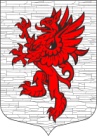 СОВЕТ ДЕПУТАТОВ       МУНИЦИПАЛЬНОГО ОБРАЗОВАНИЯЛОПУХИНСКОЕ СЕЛЬСКОЕ ПОСЕЛЕНИЕМО ЛОМОНОСОВСКИЙ МУНИЦИПАЛЬНЫЙ РАЙОНЛЕНИНГРАДСКОЙ ОБЛАСТИтретий созыв23  сентября 2016 года                                                                       д. ЛопухинкаРЕШЕНИЕ №  29 «Об избрании  главы  муниципального образования Лопухинское сельское поселение Ломоносовского муниципального района Ленинградской области»В соответствии с  пунктом 2 статьи 36 Федерального закона от 06.10.2003г. № 131-ФЗ «Об общих принципах организации местного самоуправления в Российской Федерации», статьи 2  областного закона Ленинградской области № 1-ОЗ «Об особенностях  формирования органов местного самоуправления муниципальных образований Ленинградской области, статьи 30 Устава муниципального образования Лопухинское  сельское поселение Совет депутатов муниципального образования Лопухинское сельское поселение МО Ломоносовский муниципальный район Ленинградской области  решил:Избрать Знаменского Андрея Викторовича главой муниципального образования Лопухинское сельское поселение Ломоносовского муниципального района Ленинградской области.Настоящее решение опубликовать (обнародовать) в газете «Ломоносовский районный вестник» и на официальном сайте МО Лопухинское сельское поселение в информационно-телекоммуникационной сети Интернет. Настоящее решение вступает в силу с момента его принятия.Глава муниципального образованияЛопухинское сельское поселение	                                            А.В. Знаменский